INTERVIEW PROGRAMME FOR THE MONTH OF MARCH, 2022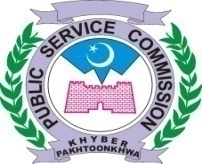 PANEL – I PANEL – IIContinue………..          PANEL – IIIContinue………..        PANEL – IVContinue………..BY ORDER OF THE CHAIRMAN PSCNo. PSC / DR / int / 03/ MAR-2022							                                  Dated: 25.01.2022							                              	       Copy to the:-	NOTE:	No change in this schedule will be made without approval of the Hon’ble Chairman PSC.Concerned Assistants and Superintendents will must issue interview call letters to all eligible candidates 15 days before interviews as per our Regulation No. 27(a). DIRECTOR RECRUITMENTMARCH, 2022MARCH, 2022MARCH, 2022MARCH, 2022MARCH, 2022Post(s)Post(s)Advt. No.CandidatesDealing SuperintendentDealing SuperintendentMTWTHF-1234(10) Male Lecturer Psychology (BPS-17) in Higher Education Department.06/2021,Sr. 01. a(xxiii)06/2021,Sr. 01. a(xxiii)Total=6112 daily08 FridayTotal=6112 daily08 FridayMr. Muhammad Shoaib7----(10) Male Lecturer Psychology (BPS-17) in Higher Education Department.06/2021,Sr. 01. a(xxiii)06/2021,Sr. 01. a(xxiii)Total=6112 daily08 FridayTotal=6112 daily08 FridayMr. Muhammad Shoaib-891011(34) Female Lecturer Psychology (BPS-17) in Higher Education Department.06/2021,Sr. 0206/2021,Sr. 02Total=19912 daily08 FridayTotal=19912 daily08 Friday//1415161718(34) Female Lecturer Psychology (BPS-17) in Higher Education Department.06/2021,Sr. 0206/2021,Sr. 02Total=19912 daily08 FridayTotal=19912 daily08 Friday//2122-2425(34) Female Lecturer Psychology (BPS-17) in Higher Education Department.06/2021,Sr. 0206/2021,Sr. 02Total=19912 daily08 FridayTotal=19912 daily08 Friday//28293031-(34) Female Lecturer Psychology (BPS-17) in Higher Education Department.06/2021,Sr. 0206/2021,Sr. 02Total=19912 daily08 FridayTotal=19912 daily08 Friday//MTWTHF-1234(97) Male Lecturer Physics (BPS-17) in Higher Education Department.06/2021,Sr.01a(xxi),b(xiv),c(xii)Total=15612 daily08 FridayMr. Muhammad Shoaib7891011(97) Male Lecturer Physics (BPS-17) in Higher Education Department.06/2021,Sr.01a(xxi),b(xiv),c(xii)Total=15612 daily08 FridayMr. Muhammad Shoaib1415161718(97) Male Lecturer Physics (BPS-17) in Higher Education Department.06/2021,Sr.01a(xxi),b(xiv),c(xii)Total=15612 daily08 FridayMr. Muhammad Shoaib2122-24-(05) Male Lecturer Computer Science (BPS-17) in Commerce Colleges.04/2021,Sr. 25 (vi)Total=2912 daily//----25(99) Male Lecturer Computer Science (BPS-17) in Higher Education Department.06/2021,Sr. a(iii), b(ii), c(ii)Total=67512 daily08 Friday(675-56)Balance=619Mr. Tanveer Musharaf28293031-(99) Male Lecturer Computer Science (BPS-17) in Higher Education Department.06/2021,Sr. a(iii), b(ii), c(ii)Total=67512 daily08 Friday(675-56)Balance=619Mr. Tanveer MusharafMTWTHF-1234(71) Male Lecturer Political Science (BPS-17) in Higher Education Department.06/2021,Sr.01a(xxii),b(xv),c(xiii)Total=31512 daily08 Friday(315-248)Balance=67Mr. Tanveer Musharaf7891011(71) Male Lecturer Political Science (BPS-17) in Higher Education Department.06/2021,Sr.01a(xxii),b(xv),c(xiii)Total=31512 daily08 Friday(315-248)Balance=67Mr. Tanveer Musharaf1415161718(71) Male Lecturer Political Science (BPS-17) in Higher Education Department.06/2021,Sr.01a(xxii),b(xv),c(xiii)Total=31512 daily08 Friday(315-248)Balance=67Mr. Tanveer Musharaf2122-2425(71) Male Lecturer Political Science (BPS-17) in Higher Education Department.06/2021,Sr.01a(xxii),b(xv),c(xiii)Total=31512 daily08 Friday(315-248)Balance=67Mr. Tanveer Musharaf28293031-(71) Male Lecturer Political Science (BPS-17) in Higher Education Department.06/2021,Sr.01a(xxii),b(xv),c(xiii)Total=31512 daily08 Friday(315-248)Balance=67Mr. Tanveer MusharafMTWTHF-1---(02) Male Lecturer Maths (BPS-17) in Commerce Colleges.04/2021,Sr. 25 (vii)13 in allMr. Muhammad Shoaib--234(86) Male Lecturer Maths (BPS-17) in Higher Education Department.06/2021,Sr. 01a(xvii), b(xi), c(ix)Total=53012 daily08 Friday(530-236)Balance=294Mr. Iftikhar Bangash7891011(86) Male Lecturer Maths (BPS-17) in Higher Education Department.06/2021,Sr. 01a(xvii), b(xi), c(ix)Total=53012 daily08 Friday(530-236)Balance=294Mr. Iftikhar Bangash1415161718(86) Male Lecturer Maths (BPS-17) in Higher Education Department.06/2021,Sr. 01a(xvii), b(xi), c(ix)Total=53012 daily08 Friday(530-236)Balance=294Mr. Iftikhar Bangash2122-2425(86) Male Lecturer Maths (BPS-17) in Higher Education Department.06/2021,Sr. 01a(xvii), b(xi), c(ix)Total=53012 daily08 Friday(530-236)Balance=294Mr. Iftikhar Bangash28293031-(86) Male Lecturer Maths (BPS-17) in Higher Education Department.06/2021,Sr. 01a(xvii), b(xi), c(ix)Total=53012 daily08 Friday(530-236)Balance=294Mr. Iftikhar BangashPS to Chairman PSCPS to Member-I, II, III, IV, V, VI, VII, VIII & IX PSCPS to Secretary PSCPS to Director ExamsPS to Sr. PsychologistPA to DD-I, II, Admn:,IT & Psychologist.A.D-I, II, III, IV, IT & (R&C)All Dealing Supdts.All Dealing AssistantsLibrarian PSCOffice Order File